KAGE DOUGLAS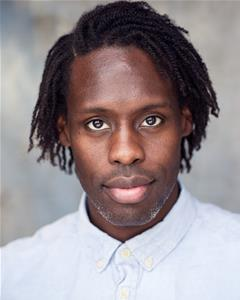 Location:	London, United KingdomHeight:	6' (182cm)Weight:	14st. (89kg)Playing Age:	26 - 40 yearsAppearance:	Black-CaribbeanEye Colour:	BrownHair Colour:	BlackHair Length:	Mid LengthCredits:Musical, Ensemble Swing / U/S Tito, DIRTY DANCING, UK TOUR, Paul Elliot Ltd, Federico BelloneMusical, Ensemble cover Tito, DIRTY DANCING, Mehr EntertainmentMusical, Dance Captain, HAIR, Entertainment GmbH/ European Tour, Stanislav MosaMusical, Judah, JOSEPH AND THE AMAZING TECHNICOLOR DREAMCOAT, Milton Morrissey, James Milton, Paul Morrisseym, Nick WinstonMusical, Ensemble, HAIR, The Gate Theatre, Daniel KramerMusical, Ensemble/Chester, SATURDAY NIGHT FEVER, ASIAN TOUR, Karen BruceMusical, Ensemble, Aggie Boy, THE BEST LITTLE WHOREHOUSE IN TEXAS, Jimmy Johnston, Phyllida Crowley-SmithMusical, Ensemble/Pirate, THE PIRATES OF PENZANCE, Shaw Theatre, Jimmy Johnston, Phyllida Crowley-SmithMusical, Mr Black, THE WILD PARTY, Albany Theatre, Keith-Derrick RandolphMusical, Campino/ Ensemble, WE WILL ROCK YOU, Berlin and StuttgartMusical, Jack, NAKED BOYS SINGING, Phil WillmottStage, Ensemble, CASTLESCAPE, Wayne McGregorStage, Ensemble, LA VARIETE, Hackney Empire, Susie McKenna, Carl ParrisStage, Singer/Dancer, MOTOR CITY, DO YOU WANNA DANCE, BOOGIE SHOES AND PIRATES, P&O AustraliaStage, Ensemble, SAKOBA YOUTH DANCE FESTIVAL, Linbury Studio, Bode Lawal2012, Television, Ensemble, SWING OUT SISTER - OPENING OF THE 2012 LONDON OLYMPICS, Temujin Gill, Sunanda BiswasTelevision, Actor, CRIME WATCH, BBCTelevision, Dancer, I'D DO ANYTHING, BBCTelevision, Featured Dancer, IT'S NOW OR NEVER, ITV1Television, Resident Featured Dancer, TOP OF THE POPS RELOADEDTelevision, Featured Dancer, TOTALLY FRANK, C4Pantomime, Ensemble, ALADDIN, Birmingham Hippodrome, Qdos, Paul Elliott, Paul RobinsonPantomime, Ensemble, CINDERELLA, Victoria Theatre Halifax, Hammond Pantomime, Rob ForknallPantomime, Ensemble/Cover Prince Charming, SNOW WHITE, Qdos, Micheal Harrison2016, Pantomime, Sultan Vinegar, DICK WHITTINGTON, Birmingham Hippodrome, Qdos, Michael Harrison2017, Pantomime, Sultan Vinegar, DICK WHITTINGTON, Manchester Opera House, Qdos, Michael GyngellCommercial, Actor, SAINSBURY'S2008, Feature Film, Dancer/Stag 5, MAMMA MIA!, Universal Pictures, Phyllida LloydFilm, Dancer, JHOOM BARARBAR JHOOMMusic Video, Dancer, KATIE MELUA -TWO BARE FEET2016, Commercial, Dancing Man/Film Set Guy, MCDONALD'SCommercial, Actor, MCDONALD'S, ThirtytwoCommercial, Actor, TAKE THE DIRECT LINE, Direct Line2017, Commercial, Yogi, WICKS, Channel 4, The Story Lab, Katie Bell2016, Commercial, Film Set/Roller Disco Man, MCDONALD'S, Pulse, Thirtytwo, Dylan Southern. Will LovelaceSkills:Accents & Dialects:(* = native)	African, American-Standard, Jamaican*, London*, RPMusic & Dance:(* = highly skilled)	Ballet, Baritone-High*, Contemporary Singing*, Drums, Hip Hop Dance*, Jazz Dancing*, Pas de Deux*, Percussion, R & B Singing*, Street Dance, Street Jazz*Performance:	Dancer-Professional, Musical TheatreOther Skills:	Photographic Model